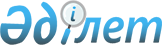 О реорганизации дочерних государственных предприятий Республиканского государственного предприятия "Казакстан темiр жолы" "Специальная военизированная служба охраны" и "Желдоримущество"Постановление Правительства Республики Казахстан от 22 сентября 2001 года N 1227

      В соответствии с P010756_ Программой реструктуризации железнодорожного транспорта Республики Казахстан на 2001-2005 годы, утвержденной постановлением Правительства Республики Казахстан от 4 июня 2001 года N 756, Правительство Республики Казахстан постановляет: 

      1. Реорганизовать дочерние государственные предприятия Республиканского государственного предприятия "Казакстан темiр жолы" "Специальная военизированная служба охраны" и "Желдоримущество" путем преобразования их соответственно в открытые акционерные общества "Военизированная железнодорожная охрана" и "Желдоримущество" (далее - Общества) со 100-процентным государственным участием в уставных капиталах. 

      2. Комитету государственного имущества и приватизации Министерства финансов Республики Казахстан совместно с Министерством транспорта и коммуникаций Республики Казахстан в установленном законодательством Республики Казахстан порядке: 

      1) при утверждении уставов Обществ определить основным предметом деятельности: 

      "Военизированная железнодорожная охрана" - сопровождение и охрана грузов на железной дороге, охрана объектов железнодорожной отрасли; 

      "Желдоримущество" - содержание и эксплуатация зданий и сооружений, выполнение строительных и ремонтных работ; 

      2) обеспечить государственную регистрацию Обществ; 

      3) передать права владения и пользования государственными пакетами акций Обществ Министерству транспорта и коммуникаций Республики Казахстан; 

      4) принять иные меры, вытекающие из настоящего постановления. 

      3. Внести в некоторые решения Правительства Республики Казахстан следующие дополнения: 

      1) в постановление Правительства Республики Казахстан от 12 апреля 1999 года N 405 P990405_ "О видах государственной собственности на государственные пакеты акций и государственные доли участия в организациях" (САПП Республики Казахстан, 1999 г., N 13, ст. 124): 

      в Перечне акционерных обществ и хозяйственных товариществ, государственные пакеты акций и государственные доли которых отнесены к республиканской собственности, утвержденном указанным постановлением: 

      раздел "г. Алматы" дополнить строками, порядковые номера 123-53, 123-54 следующего содержания:      "123-53        ОАО "Военизированная железнодорожная охрана";     123-54         ОАО "Желдоримущество";     2) в постановление Правительства Республики Казахстан от 27 мая 1999 года N 659  P990659_  "О передаче прав по владению и пользованию государственными пакетами акций и государственными долями в организациях, находящихся в государственной собственности":     в приложении к указанному постановлению:     раздел "Министерству транспорта и коммуникаций Республики Казахстан" дополнить строками, порядковые номера 160-8, 160-9 следующего содержания:     "160-8         ОАО "Военизированная железнодорожная охрана";     160-9          ОАО "Желдоримущество".     4. Настоящее постановление вступает в силу со дня подписания.     Первый заместитель      Премьер-Министра     Республики Казахстан(Специалисты: Склярова И.В.,                    Умбетова А.М.)     
					© 2012. РГП на ПХВ «Институт законодательства и правовой информации Республики Казахстан» Министерства юстиции Республики Казахстан
				